Circ. n. 125 bis									Pimonte, 07/02/2024Ai docenti sc. dell’infanziaPlessiAi genitori degli alunni sc. dell’infanziaPlessiAi docenti classi 1^A sc. primaria plesso Fr.lli CerviAi genitori degli alunni residenti a Franche della classe 1^A plesso Fr.lli CerviAl personale ATAPLESSI All’arch. Donnarumma A. del Comune di PimonteAlla ditta del trasporto scolastico Alla DSGAAgli atti Al sito webOggetto: uscita anticipata delle sezioni di sc. dell’infanzia 9 febbraio 2024Si comunica che per le attività didattiche previste dalle docenti delle sezioni della sc. dell’infanzia dei 3 plessi scolastici il giorno venerdì 9 febbraio 2024 l’orario di uscita subirà una modifica come qui di seguito dettagliato:Si precisa che gli alunni delle sezioni della sc. dell’infanzia usufruiranno regolarmente del servizio mensa.Tutti i docenti della scuola dell’Infanzia svolgeranno regolarmente il loro servizio in orario antimeridiano.La Dirigente Scolastica                                                                                                                                Adele Porta                     (La firma è omessa ai sensi dell’articolo 3comma 2 del D.lgs 12/2/1993, n. 39ISTITUTO COMPRENSIVO STATALE“Paride Del Pozzo” Via S. Spirito, 6 - PIMONTE (NA) - C.A.P.: 80050 - Tel: 0818792130 -  Fax: 0818749957 NAIC86400X@istruzione.it - http://www.icsdelpozzo.edu.it PEC: NAIC86400X@pec.istruzione.itC.MEC. NAIC86400X                                                      C.F. 82008870634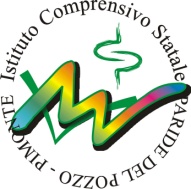 Tutti gli alunni dei 3 plessi della scuola dell’infanzia Uscita ore 13:30I soli alunni del plesso Fr.lli Cervi residenti a Puntone, Cavociano, Fiume che usufruiscono del trasporto scolastico Uscita ore 13:15I soli 8 alunni residenti a Franche della classe 1^A sc. primaria del plesso Fr.lli CerviUscita ore 13,15